Form 39(Regulation 40)(In typescript and completed in duplicate)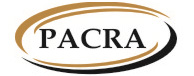 THE PATENTS AND COMPANIES REGISTRATION AGENCYThe Companies Act, 2017(Act No. 10 of 2017)____________The Companies (Prescribed Forms) Regulations, 2018(Section 302)Available at www.pacra.org.zmNOTICE OF ALTERATION OF REGISTERED PARTICULARS OF A FOREIGN COMPANYNOTICE OF ALTERATION OF REGISTERED PARTICULARS OF A FOREIGN COMPANYNOTICE OF ALTERATION OF REGISTERED PARTICULARS OF A FOREIGN COMPANYNOTICE OF ALTERATION OF REGISTERED PARTICULARS OF A FOREIGN COMPANYNOTICE OF ALTERATION OF REGISTERED PARTICULARS OF A FOREIGN COMPANYNOTICE OF ALTERATION OF REGISTERED PARTICULARS OF A FOREIGN COMPANYNOTICE OF ALTERATION OF REGISTERED PARTICULARS OF A FOREIGN COMPANYNOTICE OF ALTERATION OF REGISTERED PARTICULARS OF A FOREIGN COMPANYNOTICE OF ALTERATION OF REGISTERED PARTICULARS OF A FOREIGN COMPANYNOTICE OF ALTERATION OF REGISTERED PARTICULARS OF A FOREIGN COMPANYNOTICE OF ALTERATION OF REGISTERED PARTICULARS OF A FOREIGN COMPANYNOTICE OF ALTERATION OF REGISTERED PARTICULARS OF A FOREIGN COMPANYNOTICE OF ALTERATION OF REGISTERED PARTICULARS OF A FOREIGN COMPANYNOTICE OF ALTERATION OF REGISTERED PARTICULARS OF A FOREIGN COMPANYNOTICE OF ALTERATION OF REGISTERED PARTICULARS OF A FOREIGN COMPANYNOTICE OF ALTERATION OF REGISTERED PARTICULARS OF A FOREIGN COMPANYNOTICE OF ALTERATION OF REGISTERED PARTICULARS OF A FOREIGN COMPANYPART ACOMPANY DETAILSPART ACOMPANY DETAILSPART ACOMPANY DETAILSPART ACOMPANY DETAILSPART ACOMPANY DETAILSPART ACOMPANY DETAILSPART ACOMPANY DETAILSPART ACOMPANY DETAILSPART ACOMPANY DETAILSPART ACOMPANY DETAILSPART ACOMPANY DETAILSPART ACOMPANY DETAILSPART ACOMPANY DETAILSPART ACOMPANY DETAILSPART ACOMPANY DETAILSPART ACOMPANY DETAILSPART ACOMPANY DETAILSCompany Number Indicate the 12 digit registration numberCompany Number Indicate the 12 digit registration numberCompany Number Indicate the 12 digit registration numberCompany Number Indicate the 12 digit registration numberCompany Number Indicate the 12 digit registration numberCompany Number Indicate the 12 digit registration numberCompany Number Indicate the 12 digit registration numberCompany Number Indicate the 12 digit registration numberCompany Number Indicate the 12 digit registration numberCompany Name Indicate the name as captured on the certificate of incorporationCompany Name Indicate the name as captured on the certificate of incorporationCompany Name Indicate the name as captured on the certificate of incorporationCompany Name Indicate the name as captured on the certificate of incorporationCompany Name Indicate the name as captured on the certificate of incorporationCompany Name Indicate the name as captured on the certificate of incorporationCompany Name Indicate the name as captured on the certificate of incorporationCompany Name Indicate the name as captured on the certificate of incorporationCompany Name Indicate the name as captured on the certificate of incorporationPhone Number Include the international code (e.g. +260 for Zambia)Phone Number Include the international code (e.g. +260 for Zambia)Phone Number Include the international code (e.g. +260 for Zambia)Phone Number Include the international code (e.g. +260 for Zambia)Phone Number Include the international code (e.g. +260 for Zambia)Phone Number Include the international code (e.g. +260 for Zambia)MobileMobileMobilePhone Number Include the international code (e.g. +260 for Zambia)Phone Number Include the international code (e.g. +260 for Zambia)Phone Number Include the international code (e.g. +260 for Zambia)Phone Number Include the international code (e.g. +260 for Zambia)Phone Number Include the international code (e.g. +260 for Zambia)Phone Number Include the international code (e.g. +260 for Zambia)LandlineLandlineLandlineEmail AddressEmail AddressEmail AddressEmail AddressEmail AddressEmail AddressEmail AddressEmail AddressEmail AddressNature of  ChangeNature of  ChangeNature of  ChangeNature of  ChangeNature of  ChangeNature of  ChangeNature of  ChangeNature of  ChangeNature of  ChangeArticles of AssociationArticles of AssociationArticles of AssociationArticles of AssociationNature of  ChangeNature of  ChangeNature of  ChangeNature of  ChangeNature of  ChangeNature of  ChangeNature of  ChangeNature of  ChangeNature of  ChangeMemorandum of AssociationMemorandum of AssociationMemorandum of AssociationMemorandum of AssociationNature of  ChangeNature of  ChangeNature of  ChangeNature of  ChangeNature of  ChangeNature of  ChangeNature of  ChangeNature of  ChangeNature of  ChangeCompany NameCompany NameCompany NameCompany NameNature of  ChangeNature of  ChangeNature of  ChangeNature of  ChangeNature of  ChangeNature of  ChangeNature of  ChangeNature of  ChangeNature of  ChangeBeneficial OwnershipBeneficial OwnershipBeneficial OwnershipBeneficial OwnershipNature of  ChangeNature of  ChangeNature of  ChangeNature of  ChangeNature of  ChangeNature of  ChangeNature of  ChangeNature of  ChangeNature of  ChangeAddressAddressAddressAddressNature of  ChangeNature of  ChangeNature of  ChangeNature of  ChangeNature of  ChangeNature of  ChangeNature of  ChangeNature of  ChangeNature of  ChangeDirectorshipDirectorshipDirectorshipDirectorshipNature of  ChangeNature of  ChangeNature of  ChangeNature of  ChangeNature of  ChangeNature of  ChangeNature of  ChangeNature of  ChangeNature of  ChangeDocumentary AgentDocumentary AgentDocumentary AgentDocumentary AgentNature of  ChangeNature of  ChangeNature of  ChangeNature of  ChangeNature of  ChangeNature of  ChangeNature of  ChangeNature of  ChangeNature of  ChangeOther (Specify):Other (Specify):Other (Specify):Other (Specify):Other (Specify):Particulars of ChangeParticulars of ChangeParticulars of ChangeParticulars of ChangeParticulars of ChangeParticulars of ChangeParticulars of ChangeParticulars of ChangeParticulars of ChangeIndicate Whether Change Relates to Company in Country of Origin or Company Registered in ZambiaIndicate Whether Change Relates to Company in Country of Origin or Company Registered in ZambiaIndicate Whether Change Relates to Company in Country of Origin or Company Registered in ZambiaIndicate Whether Change Relates to Company in Country of Origin or Company Registered in ZambiaIndicate Whether Change Relates to Company in Country of Origin or Company Registered in ZambiaIndicate Whether Change Relates to Company in Country of Origin or Company Registered in ZambiaIndicate Whether Change Relates to Company in Country of Origin or Company Registered in ZambiaIndicate Whether Change Relates to Company in Country of Origin or Company Registered in ZambiaIndicate Whether Change Relates to Company in Country of Origin or Company Registered in ZambiaPART BCHANGE OF DOCUMENTARY AGENTPART BCHANGE OF DOCUMENTARY AGENTPART BCHANGE OF DOCUMENTARY AGENTPART BCHANGE OF DOCUMENTARY AGENTPART BCHANGE OF DOCUMENTARY AGENTPART BCHANGE OF DOCUMENTARY AGENTPART BCHANGE OF DOCUMENTARY AGENTPART BCHANGE OF DOCUMENTARY AGENTPART BCHANGE OF DOCUMENTARY AGENTPART BCHANGE OF DOCUMENTARY AGENTPART BCHANGE OF DOCUMENTARY AGENTPART BCHANGE OF DOCUMENTARY AGENTPART BCHANGE OF DOCUMENTARY AGENTPART BCHANGE OF DOCUMENTARY AGENTPART BCHANGE OF DOCUMENTARY AGENTPART BCHANGE OF DOCUMENTARY AGENTPART BCHANGE OF DOCUMENTARY AGENTDETAILS OF NEW DOCUMENTARY AGENTDETAILS OF NEW DOCUMENTARY AGENTDETAILS OF NEW DOCUMENTARY AGENTDETAILS OF NEW DOCUMENTARY AGENTDETAILS OF NEW DOCUMENTARY AGENTDETAILS OF NEW DOCUMENTARY AGENTDETAILS OF NEW DOCUMENTARY AGENTDETAILS OF NEW DOCUMENTARY AGENTDETAILS OF NEW DOCUMENTARY AGENTDETAILS OF NEW DOCUMENTARY AGENTDETAILS OF NEW DOCUMENTARY AGENTDETAILS OF NEW DOCUMENTARY AGENTDETAILS OF NEW DOCUMENTARY AGENTDETAILS OF NEW DOCUMENTARY AGENTDETAILS OF NEW DOCUMENTARY AGENTFirst NameFirst NameFirst NameFirst NameFirst NameFirst NameFirst NameSurnameSurnameSurnameSurnameSurnameSurnameSurnameGenderGenderGenderGenderGenderGenderGenderDate of BirthDate of BirthDate of BirthDate of BirthDate of BirthDate of BirthDate of BirthNationalityNationalityNationalityNationalityNationalityNationalityNationalityIdentity TypeFor Zambians: NRC For non-Zambians: NRC/Passport/ Driver’s Licence/Resident PermitIdentity TypeFor Zambians: NRC For non-Zambians: NRC/Passport/ Driver’s Licence/Resident PermitIdentity TypeFor Zambians: NRC For non-Zambians: NRC/Passport/ Driver’s Licence/Resident PermitIdentity TypeFor Zambians: NRC For non-Zambians: NRC/Passport/ Driver’s Licence/Resident PermitIdentity TypeFor Zambians: NRC For non-Zambians: NRC/Passport/ Driver’s Licence/Resident PermitIdentity TypeFor Zambians: NRC For non-Zambians: NRC/Passport/ Driver’s Licence/Resident PermitIdentity TypeFor Zambians: NRC For non-Zambians: NRC/Passport/ Driver’s Licence/Resident PermitIdentity NumberIdentity NumberIdentity NumberIdentity NumberIdentity NumberIdentity NumberIdentity NumberName of Body Corporate Where applicant is a Body CorporateName of Body Corporate Where applicant is a Body CorporateName of Body Corporate Where applicant is a Body CorporateName of Body Corporate Where applicant is a Body CorporateName of Body Corporate Where applicant is a Body CorporateName of Body Corporate Where applicant is a Body CorporateName of Body Corporate Where applicant is a Body CorporateNature of Body CorporateWhere applicant is a Body Corporate, indicate whether applicant is a  Company, Co-operative, Trust, Society, Etc.Nature of Body CorporateWhere applicant is a Body Corporate, indicate whether applicant is a  Company, Co-operative, Trust, Society, Etc.Nature of Body CorporateWhere applicant is a Body Corporate, indicate whether applicant is a  Company, Co-operative, Trust, Society, Etc.Nature of Body CorporateWhere applicant is a Body Corporate, indicate whether applicant is a  Company, Co-operative, Trust, Society, Etc.Nature of Body CorporateWhere applicant is a Body Corporate, indicate whether applicant is a  Company, Co-operative, Trust, Society, Etc.Nature of Body CorporateWhere applicant is a Body Corporate, indicate whether applicant is a  Company, Co-operative, Trust, Society, Etc.Nature of Body CorporateWhere applicant is a Body Corporate, indicate whether applicant is a  Company, Co-operative, Trust, Society, Etc.Registration Number, Date and Country of Incorporation of Body CorporateWhere applicant is a Body CorporateRegistration Number, Date and Country of Incorporation of Body CorporateWhere applicant is a Body CorporateRegistration Number, Date and Country of Incorporation of Body CorporateWhere applicant is a Body CorporateRegistration Number, Date and Country of Incorporation of Body CorporateWhere applicant is a Body CorporateRegistration Number, Date and Country of Incorporation of Body CorporateWhere applicant is a Body CorporateRegistration Number, Date and Country of Incorporation of Body CorporateWhere applicant is a Body CorporateRegistration Number, Date and Country of Incorporation of Body CorporateWhere applicant is a Body CorporatePhone NumberPhone NumberMobileMobileMobileMobileMobilePhone NumberPhone NumberLandlineLandlineLandlineLandlineLandlineEmail AddressEmail AddressEmail AddressEmail AddressEmail AddressEmail AddressEmail AddressPhysical Address Physical Address Plot/House/ VillagePlot/House/ VillagePlot/House/ VillagePlot/House/ VillagePlot/House/ VillagePhysical Address Physical Address StreetStreetStreetStreetStreetPhysical Address Physical Address AreaAreaAreaAreaAreaPhysical Address Physical Address TownTownTownTownTownPhysical Address Physical Address ProvinceProvinceProvinceProvinceProvincePhysical Address Physical Address CountryCountryCountryCountryCountryACCEPTANCE OF APPOINTMENT AS DOCUMENTARY AGENTI/We, whose names and particulars appear above, accept to be appointed as Documentary Agent for this Company: Signature:                                                         Date:ACCEPTANCE OF APPOINTMENT AS DOCUMENTARY AGENTI/We, whose names and particulars appear above, accept to be appointed as Documentary Agent for this Company: Signature:                                                         Date:ACCEPTANCE OF APPOINTMENT AS DOCUMENTARY AGENTI/We, whose names and particulars appear above, accept to be appointed as Documentary Agent for this Company: Signature:                                                         Date:ACCEPTANCE OF APPOINTMENT AS DOCUMENTARY AGENTI/We, whose names and particulars appear above, accept to be appointed as Documentary Agent for this Company: Signature:                                                         Date:ACCEPTANCE OF APPOINTMENT AS DOCUMENTARY AGENTI/We, whose names and particulars appear above, accept to be appointed as Documentary Agent for this Company: Signature:                                                         Date:ACCEPTANCE OF APPOINTMENT AS DOCUMENTARY AGENTI/We, whose names and particulars appear above, accept to be appointed as Documentary Agent for this Company: Signature:                                                         Date:ACCEPTANCE OF APPOINTMENT AS DOCUMENTARY AGENTI/We, whose names and particulars appear above, accept to be appointed as Documentary Agent for this Company: Signature:                                                         Date:ACCEPTANCE OF APPOINTMENT AS DOCUMENTARY AGENTI/We, whose names and particulars appear above, accept to be appointed as Documentary Agent for this Company: Signature:                                                         Date:ACCEPTANCE OF APPOINTMENT AS DOCUMENTARY AGENTI/We, whose names and particulars appear above, accept to be appointed as Documentary Agent for this Company: Signature:                                                         Date:ACCEPTANCE OF APPOINTMENT AS DOCUMENTARY AGENTI/We, whose names and particulars appear above, accept to be appointed as Documentary Agent for this Company: Signature:                                                         Date:ACCEPTANCE OF APPOINTMENT AS DOCUMENTARY AGENTI/We, whose names and particulars appear above, accept to be appointed as Documentary Agent for this Company: Signature:                                                         Date:ACCEPTANCE OF APPOINTMENT AS DOCUMENTARY AGENTI/We, whose names and particulars appear above, accept to be appointed as Documentary Agent for this Company: Signature:                                                         Date:ACCEPTANCE OF APPOINTMENT AS DOCUMENTARY AGENTI/We, whose names and particulars appear above, accept to be appointed as Documentary Agent for this Company: Signature:                                                         Date:ACCEPTANCE OF APPOINTMENT AS DOCUMENTARY AGENTI/We, whose names and particulars appear above, accept to be appointed as Documentary Agent for this Company: Signature:                                                         Date:Continue with part B to add more agentsContinue with part B to add more agentsContinue with part B to add more agentsContinue with part B to add more agentsContinue with part B to add more agentsContinue with part B to add more agentsContinue with part B to add more agentsContinue with part B to add more agentsContinue with part B to add more agentsContinue with part B to add more agentsContinue with part B to add more agentsContinue with part B to add more agentsContinue with part B to add more agentsContinue with part B to add more agentsContinue with part B to add more agentsContinue with part B to add more agentsContinue with part B to add more agentsPART CPARTICULARS OF NEW LOCAL DIRECTORS Note: Minimum of one local  director PART CPARTICULARS OF NEW LOCAL DIRECTORS Note: Minimum of one local  director PART CPARTICULARS OF NEW LOCAL DIRECTORS Note: Minimum of one local  director PART CPARTICULARS OF NEW LOCAL DIRECTORS Note: Minimum of one local  director PART CPARTICULARS OF NEW LOCAL DIRECTORS Note: Minimum of one local  director PART CPARTICULARS OF NEW LOCAL DIRECTORS Note: Minimum of one local  director PART CPARTICULARS OF NEW LOCAL DIRECTORS Note: Minimum of one local  director PART CPARTICULARS OF NEW LOCAL DIRECTORS Note: Minimum of one local  director PART CPARTICULARS OF NEW LOCAL DIRECTORS Note: Minimum of one local  director PART CPARTICULARS OF NEW LOCAL DIRECTORS Note: Minimum of one local  director PART CPARTICULARS OF NEW LOCAL DIRECTORS Note: Minimum of one local  director PART CPARTICULARS OF NEW LOCAL DIRECTORS Note: Minimum of one local  director PART CPARTICULARS OF NEW LOCAL DIRECTORS Note: Minimum of one local  director PART CPARTICULARS OF NEW LOCAL DIRECTORS Note: Minimum of one local  director PART CPARTICULARS OF NEW LOCAL DIRECTORS Note: Minimum of one local  director PART CPARTICULARS OF NEW LOCAL DIRECTORS Note: Minimum of one local  director PART CPARTICULARS OF NEW LOCAL DIRECTORS Note: Minimum of one local  director PARTICULARS OF DIRECTORPARTICULARS OF DIRECTORPARTICULARS OF DIRECTORPARTICULARS OF DIRECTORPARTICULARS OF DIRECTORPARTICULARS OF DIRECTORPARTICULARS OF DIRECTORPARTICULARS OF DIRECTORPARTICULARS OF DIRECTORPARTICULARS OF DIRECTORPARTICULARS OF DIRECTORPARTICULARS OF DIRECTORPARTICULARS OF DIRECTORPARTICULARS OF DIRECTORPARTICULARS OF DIRECTORFirst NameFirst NameFirst NameFirst NameFirst NameFirst NameFirst NameSurnameSurnameSurnameSurnameSurnameSurnameSurnameGenderGenderGenderGenderGenderGenderGenderDate of BirthDate of BirthDate of BirthDate of BirthDate of BirthDate of BirthDate of BirthNationalityNationalityNationalityNationalityNationalityNationalityNationalityIdentity TypeFor Zambians: NRC For non-Zambians: NRC/Passport/ Driver’s Licence/Resident PermitIdentity TypeFor Zambians: NRC For non-Zambians: NRC/Passport/ Driver’s Licence/Resident PermitIdentity TypeFor Zambians: NRC For non-Zambians: NRC/Passport/ Driver’s Licence/Resident PermitIdentity TypeFor Zambians: NRC For non-Zambians: NRC/Passport/ Driver’s Licence/Resident PermitIdentity TypeFor Zambians: NRC For non-Zambians: NRC/Passport/ Driver’s Licence/Resident PermitIdentity TypeFor Zambians: NRC For non-Zambians: NRC/Passport/ Driver’s Licence/Resident PermitIdentity TypeFor Zambians: NRC For non-Zambians: NRC/Passport/ Driver’s Licence/Resident PermitIdentity NumberIdentity NumberIdentity NumberIdentity NumberIdentity NumberIdentity NumberIdentity NumberPhone NumberInclude the international code (e.g. +260 for Zambia)Phone NumberInclude the international code (e.g. +260 for Zambia)Phone NumberInclude the international code (e.g. +260 for Zambia)Phone NumberInclude the international code (e.g. +260 for Zambia)MobileMobileMobilePhone NumberInclude the international code (e.g. +260 for Zambia)Phone NumberInclude the international code (e.g. +260 for Zambia)Phone NumberInclude the international code (e.g. +260 for Zambia)Phone NumberInclude the international code (e.g. +260 for Zambia)LandlineLandlineLandlineEmail AddressEmail AddressEmail AddressEmail AddressEmail AddressEmail AddressEmail AddressPhysical AddressPhysical AddressPhysical AddressPhysical AddressPlot/House/ VillagePlot/House/ VillagePlot/House/ VillagePhysical AddressPhysical AddressPhysical AddressPhysical AddressStreetStreetStreetPhysical AddressPhysical AddressPhysical AddressPhysical AddressAreaAreaAreaPhysical AddressPhysical AddressPhysical AddressPhysical AddressTownTownTownPhysical AddressPhysical AddressPhysical AddressPhysical AddressProvinceProvinceProvincePhysical AddressPhysical AddressPhysical AddressPhysical AddressCountryCountryCountryDECLARATION FOR CONSENT TO ACT AS DIRECTOR:I, whose names and particulars appear above, consent to act as director for the above mentioned company: Signature:                                                 Date:DECLARATION FOR CONSENT TO ACT AS DIRECTOR:I, whose names and particulars appear above, consent to act as director for the above mentioned company: Signature:                                                 Date:DECLARATION FOR CONSENT TO ACT AS DIRECTOR:I, whose names and particulars appear above, consent to act as director for the above mentioned company: Signature:                                                 Date:DECLARATION FOR CONSENT TO ACT AS DIRECTOR:I, whose names and particulars appear above, consent to act as director for the above mentioned company: Signature:                                                 Date:DECLARATION FOR CONSENT TO ACT AS DIRECTOR:I, whose names and particulars appear above, consent to act as director for the above mentioned company: Signature:                                                 Date:DECLARATION FOR CONSENT TO ACT AS DIRECTOR:I, whose names and particulars appear above, consent to act as director for the above mentioned company: Signature:                                                 Date:DECLARATION FOR CONSENT TO ACT AS DIRECTOR:I, whose names and particulars appear above, consent to act as director for the above mentioned company: Signature:                                                 Date:DECLARATION FOR CONSENT TO ACT AS DIRECTOR:I, whose names and particulars appear above, consent to act as director for the above mentioned company: Signature:                                                 Date:DECLARATION FOR CONSENT TO ACT AS DIRECTOR:I, whose names and particulars appear above, consent to act as director for the above mentioned company: Signature:                                                 Date:DECLARATION FOR CONSENT TO ACT AS DIRECTOR:I, whose names and particulars appear above, consent to act as director for the above mentioned company: Signature:                                                 Date:DECLARATION FOR CONSENT TO ACT AS DIRECTOR:I, whose names and particulars appear above, consent to act as director for the above mentioned company: Signature:                                                 Date:DECLARATION FOR CONSENT TO ACT AS DIRECTOR:I, whose names and particulars appear above, consent to act as director for the above mentioned company: Signature:                                                 Date:DECLARATION FOR CONSENT TO ACT AS DIRECTOR:I, whose names and particulars appear above, consent to act as director for the above mentioned company: Signature:                                                 Date:DECLARATION FOR CONSENT TO ACT AS DIRECTOR:I, whose names and particulars appear above, consent to act as director for the above mentioned company: Signature:                                                 Date:DECLARATION FOR CONSENT TO ACT AS DIRECTOR:I, whose names and particulars appear above, consent to act as director for the above mentioned company: Signature:                                                 Date:Continue with Part C to add more directorsContinue with Part C to add more directorsContinue with Part C to add more directorsContinue with Part C to add more directorsContinue with Part C to add more directorsContinue with Part C to add more directorsContinue with Part C to add more directorsContinue with Part C to add more directorsContinue with Part C to add more directorsContinue with Part C to add more directorsContinue with Part C to add more directorsContinue with Part C to add more directorsContinue with Part C to add more directorsContinue with Part C to add more directorsContinue with Part C to add more directorsContinue with Part C to add more directorsContinue with Part C to add more directorsPART DBENEFICIAL OWNERSHIP IN COUNTRY OF ORIGINPART DBENEFICIAL OWNERSHIP IN COUNTRY OF ORIGINPART DBENEFICIAL OWNERSHIP IN COUNTRY OF ORIGINPART DBENEFICIAL OWNERSHIP IN COUNTRY OF ORIGINPART DBENEFICIAL OWNERSHIP IN COUNTRY OF ORIGINPART DBENEFICIAL OWNERSHIP IN COUNTRY OF ORIGINPART DBENEFICIAL OWNERSHIP IN COUNTRY OF ORIGINPART DBENEFICIAL OWNERSHIP IN COUNTRY OF ORIGINPART DBENEFICIAL OWNERSHIP IN COUNTRY OF ORIGINPART DBENEFICIAL OWNERSHIP IN COUNTRY OF ORIGINPART DBENEFICIAL OWNERSHIP IN COUNTRY OF ORIGINPART DBENEFICIAL OWNERSHIP IN COUNTRY OF ORIGINPART DBENEFICIAL OWNERSHIP IN COUNTRY OF ORIGINPART DBENEFICIAL OWNERSHIP IN COUNTRY OF ORIGINPART DBENEFICIAL OWNERSHIP IN COUNTRY OF ORIGINPART DBENEFICIAL OWNERSHIP IN COUNTRY OF ORIGINPART DBENEFICIAL OWNERSHIP IN COUNTRY OF ORIGINPARTICULARS OF BENEFICIAL OWNERSHIPPARTICULARS OF BENEFICIAL OWNERSHIPPARTICULARS OF BENEFICIAL OWNERSHIPPARTICULARS OF BENEFICIAL OWNERSHIPPARTICULARS OF BENEFICIAL OWNERSHIPPARTICULARS OF BENEFICIAL OWNERSHIPPARTICULARS OF BENEFICIAL OWNERSHIPPARTICULARS OF BENEFICIAL OWNERSHIPPARTICULARS OF BENEFICIAL OWNERSHIPPARTICULARS OF BENEFICIAL OWNERSHIPPARTICULARS OF BENEFICIAL OWNERSHIPPARTICULARS OF BENEFICIAL OWNERSHIPPARTICULARS OF BENEFICIAL OWNERSHIPPARTICULARS OF BENEFICIAL OWNERSHIPPARTICULARS OF BENEFICIAL OWNERSHIPFirst NameFirst NameFirst NameFirst NameFirst NameSurnameSurnameSurnameSurnameSurnameGenderGenderGenderGenderGenderDate of BirthDate of BirthDate of BirthDate of BirthDate of BirthNationalityNationalityNationalityNationalityNationalityIdentity TypeFor Zambians: NRC For non-Zambians: NRC/Passport/ Driver’s Licence/Resident PermitIdentity TypeFor Zambians: NRC For non-Zambians: NRC/Passport/ Driver’s Licence/Resident PermitIdentity TypeFor Zambians: NRC For non-Zambians: NRC/Passport/ Driver’s Licence/Resident PermitIdentity TypeFor Zambians: NRC For non-Zambians: NRC/Passport/ Driver’s Licence/Resident PermitIdentity TypeFor Zambians: NRC For non-Zambians: NRC/Passport/ Driver’s Licence/Resident PermitIdentity NumberIdentity NumberIdentity NumberIdentity NumberIdentity NumberOccupationOccupationOccupationOccupationOccupationName of Body Corporate Where applicant is a Body CorporateName of Body Corporate Where applicant is a Body CorporateName of Body Corporate Where applicant is a Body CorporateName of Body Corporate Where applicant is a Body CorporateName of Body Corporate Where applicant is a Body CorporateNature of Body CorporateWhere applicant is a Body Corporate, indicate whether applicant is a  Company, Co-operative, Trust, Society, Etc.Nature of Body CorporateWhere applicant is a Body Corporate, indicate whether applicant is a  Company, Co-operative, Trust, Society, Etc.Nature of Body CorporateWhere applicant is a Body Corporate, indicate whether applicant is a  Company, Co-operative, Trust, Society, Etc.Nature of Body CorporateWhere applicant is a Body Corporate, indicate whether applicant is a  Company, Co-operative, Trust, Society, Etc.Nature of Body CorporateWhere applicant is a Body Corporate, indicate whether applicant is a  Company, Co-operative, Trust, Society, Etc.Registration Number, Date and Country of Incorporation of Body CorporateWhere applicant is a Body CorporateRegistration Number, Date and Country of Incorporation of Body CorporateWhere applicant is a Body CorporateRegistration Number, Date and Country of Incorporation of Body CorporateWhere applicant is a Body CorporateRegistration Number, Date and Country of Incorporation of Body CorporateWhere applicant is a Body CorporateRegistration Number, Date and Country of Incorporation of Body CorporateWhere applicant is a Body CorporatePhone NumberPhone NumberMobileMobileMobilePhone NumberPhone NumberLandlineLandlineLandlineEmail AddressEmail AddressEmail AddressEmail AddressEmail AddressPhysical/ Registered Office Address Physical/ Registered Office Address Plot/House/ VillagePlot/House/ VillagePlot/House/ VillagePhysical/ Registered Office Address Physical/ Registered Office Address StreetStreetStreetPhysical/ Registered Office Address Physical/ Registered Office Address AreaAreaAreaPhysical/ Registered Office Address Physical/ Registered Office Address TownTownTownPhysical/ Registered Office Address Physical/ Registered Office Address ProvinceProvinceProvincePhysical/ Registered Office Address Physical/ Registered Office Address CountryCountryCountryDIRECTOR/TRUSTEE OF BODY CORPORATEDIRECTOR/TRUSTEE OF BODY CORPORATEDIRECTOR/TRUSTEE OF BODY CORPORATEDIRECTOR/TRUSTEE OF BODY CORPORATEDIRECTOR/TRUSTEE OF BODY CORPORATEDIRECTOR/TRUSTEE OF BODY CORPORATEDIRECTOR/TRUSTEE OF BODY CORPORATEDIRECTOR/TRUSTEE OF BODY CORPORATEDIRECTOR/TRUSTEE OF BODY CORPORATEDIRECTOR/TRUSTEE OF BODY CORPORATEDIRECTOR/TRUSTEE OF BODY CORPORATEDIRECTOR/TRUSTEE OF BODY CORPORATEDIRECTOR/TRUSTEE OF BODY CORPORATEDIRECTOR/TRUSTEE OF BODY CORPORATEDIRECTOR/TRUSTEE OF BODY CORPORATEDIRECTOR/TRUSTEE OF BODY CORPORATEDIRECTOR/TRUSTEE OF BODY CORPORATENoFirst Name:First Name:First Name:First Name:Surname:Surname:Surname:Surname:Identity Number:Identity Number:Identity Number:Identity Number:Date Appointed:1234SHAREHOLDER/SETTLER OF BODY CORPORATESHAREHOLDER/SETTLER OF BODY CORPORATESHAREHOLDER/SETTLER OF BODY CORPORATESHAREHOLDER/SETTLER OF BODY CORPORATESHAREHOLDER/SETTLER OF BODY CORPORATESHAREHOLDER/SETTLER OF BODY CORPORATESHAREHOLDER/SETTLER OF BODY CORPORATESHAREHOLDER/SETTLER OF BODY CORPORATESHAREHOLDER/SETTLER OF BODY CORPORATESHAREHOLDER/SETTLER OF BODY CORPORATESHAREHOLDER/SETTLER OF BODY CORPORATESHAREHOLDER/SETTLER OF BODY CORPORATESHAREHOLDER/SETTLER OF BODY CORPORATESHAREHOLDER/SETTLER OF BODY CORPORATESHAREHOLDER/SETTLER OF BODY CORPORATESHAREHOLDER/SETTLER OF BODY CORPORATESHAREHOLDER/SETTLER OF BODY CORPORATENoFirst Name:Surname:Surname:Surname:Identity Number:Identity Number:Identity Number:Number of Shares:Number of Shares:Class of Shares:Class of Shares:Class of Shares:Number of Paid Up Shares:1234BENEFICIAL OWNER/BENEFICIARY OF BODY CORPORATEBENEFICIAL OWNER/BENEFICIARY OF BODY CORPORATEBENEFICIAL OWNER/BENEFICIARY OF BODY CORPORATEBENEFICIAL OWNER/BENEFICIARY OF BODY CORPORATEBENEFICIAL OWNER/BENEFICIARY OF BODY CORPORATEBENEFICIAL OWNER/BENEFICIARY OF BODY CORPORATEBENEFICIAL OWNER/BENEFICIARY OF BODY CORPORATEBENEFICIAL OWNER/BENEFICIARY OF BODY CORPORATEBENEFICIAL OWNER/BENEFICIARY OF BODY CORPORATEBENEFICIAL OWNER/BENEFICIARY OF BODY CORPORATEBENEFICIAL OWNER/BENEFICIARY OF BODY CORPORATEBENEFICIAL OWNER/BENEFICIARY OF BODY CORPORATEBENEFICIAL OWNER/BENEFICIARY OF BODY CORPORATEBENEFICIAL OWNER/BENEFICIARY OF BODY CORPORATEBENEFICIAL OWNER/BENEFICIARY OF BODY CORPORATEBENEFICIAL OWNER/BENEFICIARY OF BODY CORPORATEBENEFICIAL OWNER/BENEFICIARY OF BODY CORPORATENoFirst Name:First Name:First Name:First Name:Surname:Surname:Surname:Surname:Identity Number:Identity Number:Identity Number:Identity Number:Nature of Interest1234Number of Shares (if any)Number of Shares (if any)Number of Shares (if any)Number of Shares (if any)Number of Shares (if any)Class of Shares (if any)Class of Shares (if any)Class of Shares (if any)Class of Shares (if any)Class of Shares (if any)Nature of Beneficial Ownership Briefly explain the nature of beneficial ownership (whether trust, legal arrangement etc.) including how ownership control or economic interest is maintainedNature of Beneficial Ownership Briefly explain the nature of beneficial ownership (whether trust, legal arrangement etc.) including how ownership control or economic interest is maintainedNature of Beneficial Ownership Briefly explain the nature of beneficial ownership (whether trust, legal arrangement etc.) including how ownership control or economic interest is maintainedNature of Beneficial Ownership Briefly explain the nature of beneficial ownership (whether trust, legal arrangement etc.) including how ownership control or economic interest is maintainedNature of Beneficial Ownership Briefly explain the nature of beneficial ownership (whether trust, legal arrangement etc.) including how ownership control or economic interest is maintainedDate when beneficial interest was acquiredDate when beneficial interest was acquiredDate when beneficial interest was acquiredDate when beneficial interest was acquiredDate when beneficial interest was acquiredIf beneficial owner is   politically exposed person (PEP) as defined in the Financial Intelligence Act No. 46 of 2010, provide details (e.g. position held)If beneficial owner is   politically exposed person (PEP) as defined in the Financial Intelligence Act No. 46 of 2010, provide details (e.g. position held)If beneficial owner is   politically exposed person (PEP) as defined in the Financial Intelligence Act No. 46 of 2010, provide details (e.g. position held)If beneficial owner is   politically exposed person (PEP) as defined in the Financial Intelligence Act No. 46 of 2010, provide details (e.g. position held)If beneficial owner is   politically exposed person (PEP) as defined in the Financial Intelligence Act No. 46 of 2010, provide details (e.g. position held)First Name:Surname:Capacity:Signature:                                                     Date:First Name:Surname:Capacity:Signature:                                                     Date:First Name:Surname:Capacity:Signature:                                                     Date:First Name:Surname:Capacity:Signature:                                                     Date:First Name:Surname:Capacity:Signature:                                                     Date:First Name:Surname:Capacity:Signature:                                                     Date:First Name:Surname:Capacity:Signature:                                                     Date:First Name:Surname:Capacity:Signature:                                                     Date:First Name:Surname:Capacity:Signature:                                                     Date:First Name:Surname:Capacity:Signature:                                                     Date:First Name:Surname:Capacity:Signature:                                                     Date:First Name:Surname:Capacity:Signature:                                                     Date:First Name:Surname:Capacity:Signature:                                                     Date:First Name:Surname:Capacity:Signature:                                                     Date:PART EPARTICULARS OF PERSON LODGING NOTICE PART EPARTICULARS OF PERSON LODGING NOTICE PART EPARTICULARS OF PERSON LODGING NOTICE PART EPARTICULARS OF PERSON LODGING NOTICE PART EPARTICULARS OF PERSON LODGING NOTICE PART EPARTICULARS OF PERSON LODGING NOTICE PART EPARTICULARS OF PERSON LODGING NOTICE PART EPARTICULARS OF PERSON LODGING NOTICE PART EPARTICULARS OF PERSON LODGING NOTICE PART EPARTICULARS OF PERSON LODGING NOTICE PART EPARTICULARS OF PERSON LODGING NOTICE PART EPARTICULARS OF PERSON LODGING NOTICE PART EPARTICULARS OF PERSON LODGING NOTICE PART EPARTICULARS OF PERSON LODGING NOTICE PART EPARTICULARS OF PERSON LODGING NOTICE PART EPARTICULARS OF PERSON LODGING NOTICE PART EPARTICULARS OF PERSON LODGING NOTICE First NameFirst NameFirst NameFirst NameFirst NameFirst NameFirst NameSurnameSurnameSurnameSurnameSurnameSurnameSurnameGenderGenderGenderGenderGenderGenderGenderDate of BirthDate of BirthDate of BirthDate of BirthDate of BirthDate of BirthDate of BirthNationalityNationalityNationalityNationalityNationalityNationalityNationalityIdentity TypeFor Zambians: NRC For non-Zambians: NRC/Passport/ Driver’s Licence/Resident PermitIdentity TypeFor Zambians: NRC For non-Zambians: NRC/Passport/ Driver’s Licence/Resident PermitIdentity TypeFor Zambians: NRC For non-Zambians: NRC/Passport/ Driver’s Licence/Resident PermitIdentity TypeFor Zambians: NRC For non-Zambians: NRC/Passport/ Driver’s Licence/Resident PermitIdentity TypeFor Zambians: NRC For non-Zambians: NRC/Passport/ Driver’s Licence/Resident PermitIdentity TypeFor Zambians: NRC For non-Zambians: NRC/Passport/ Driver’s Licence/Resident PermitIdentity TypeFor Zambians: NRC For non-Zambians: NRC/Passport/ Driver’s Licence/Resident PermitIdentity NumberIdentity NumberIdentity NumberIdentity NumberIdentity NumberIdentity NumberIdentity NumberPhone NumberPhone NumberMobileMobileMobileMobileMobilePhone NumberPhone NumberLandlineLandlineLandlineLandlineLandlineEmail AddressEmail AddressEmail AddressEmail AddressEmail AddressEmail AddressEmail AddressPhysical AddressPhysical AddressPlot/House/ VillagePlot/House/ VillagePlot/House/ VillagePlot/House/ VillagePlot/House/ VillagePhysical AddressPhysical AddressStreetStreetStreetStreetStreetPhysical AddressPhysical AddressAreaAreaAreaAreaAreaPhysical AddressPhysical AddressTownTownTownTownTownPhysical AddressPhysical AddressProvinceProvinceProvinceProvinceProvincePhysical AddressPhysical AddressCountryCountryCountryCountryCountrySignature:                                                         Date:Signature:                                                         Date:Signature:                                                         Date:Signature:                                                         Date:Signature:                                                         Date:Signature:                                                         Date:Signature:                                                         Date:Signature:                                                         Date:Signature:                                                         Date:Signature:                                                         Date:Signature:                                                         Date:Signature:                                                         Date:Signature:                                                         Date:Signature:                                                         Date: